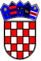 REPUBLIKA HRVATSKAZADARSKA ŽUPANIJAOPĆINA POSEDARJEOPĆINSKI NAČELNIKKLASA: 944-18/22-01/02URBROJ: 2198/07-1/1-22-02Na temelju Odluke Općinskog vijeća  o prodaji građevinskog zemljišta i sufinanciranju kupoprodajne cijene građevinskog zemljišta (Službeni glasnik Općine Posedarje broj 11/22), Općinski načelnik, dana 22.11. 2022. godine,  objavljuje:JAVNI NATJEČAJ za prodaju građevinskog zemljišta Članak 1.Građevinska zemljišta se prodaju putem javnog natječaja po kriteriju najviše ponuđene cijene. Na natječaju mogu sudjelovati sve fizičke i pravne osobe koje mogu stjecati pravo vlasništva na građevinskim zemljištima u Republici Hrvatskoj. Ponuditelj može podnijeti ponudu na natječaj za više građevinskih zemljišta.U slučaju dvije ponude za isto zemljište sa istim ponuđenim iznosom izabrat će se ponuda koja je ranije zaprimljena u sjedištu prodavatelja.Članak 2.Predmet natječaja su  slijedeće nekretnine Nekretnine su u naravi neuređena građevinska zemljišta i prodaju se po načelu „viđeno-kupljeno“ što isključuje naknadne prigovore kupca.Članak 3.Početna cijena za nekretnine izražena u eurima u članku 2. plaća se u kunskoj protuvrijednosti po fiksnom konverzijskom tečaju od 7,534 HRK za 1,00 EUR, jamčevina za sudjelovanje u natječaju iznosi 10 % od utvrđene početne cijene i uplaćuje se u hrvatskim kunama na račun Općine  Posedarje, broj IBAN: HR1523900011834900004, otvoren kod Hrvatske poštanske banke d.d., model: HR68, poziv na broj 7706-OIB uplatitelja, svrha uplate: „jamčevina za kupnju građevinskog zemljišta.“ U slučaju da najpovoljniji ponuditelj odustane od ponude prije sklapanja ugovora jamčevina se ne vraća a ugovor se sklapa sa slijedećim najpovoljnijim ponuditeljem.Članak 4.Ponude se dostavljaju osobno ili preporučeno poštom u zatvorenoj kuverti s naznakom „ponuda za kupnju  građevinskog zemljišta – ne otvarati.“Sve ponude moraju sadržavati:	1.	ime i prezime ponuditelja, OIB, adresu, broj telefona/mobitela i cijenu ponude	2.	presliku osobne iskaznice	3. dokaz o uplaćenoj jamčeviniSamo ponude kojima se želi ostvariti i pravo na sufinanciranje kupoprodajne cijene dodatno sadržavaju i: 	4.	potvrdu policijske uprave o prebivalištu 	5.	izjave članova domaćinstva ovjerene kod javnog bilježnika da nemaju nekretninu u svom vlasništvu niti su otuđili nekretninu u poslijednjih 5 godinaPonuditelj ne smije imati dug prema Općini Posedarje, a što će se utvrditi uvidom u službene evidencije Općine Posedarje.Članak 5.Ukoliko je najviša ponuda za pojedino zemljište ponuda čiji je ponuditelj „Stambeno nezbrinuto domaćinstvo sa područja Općine Posedarje“, radi izgradnje vlastite nekretnine ostvariti će pravo na sufinanciranje kupoprodajne cijene zemljišta u visini od 50% od ponuđene cijene. „Stambeno nezbrinuto domaćinstvo sa područja Općine Posedarje“ je bračni  par ili samačko domaćinstvo od kojih nijedan od članova domaćinstva, u trenutku raspisivanja natječaja, nemaju riješeno stambeno pitanje, niti posjeduju nekretninu u svom vlasništvu, niti su otuđili nekretninu u poslijednjih 5 godina te jedan od  članova domaćinstva u trenutku raspisivanja natječaja ima ili je imao prebivalište na području Općine Posedarje neprekidno u trajanju od barem 5 (pet) godina. Ponuditelj iz ovog članka je dužan u roku od 3 (tri) godine ishoditi akt za gradnju te u roku od 5 (pet) godina izgradit nekretninu da razine roh-bau.Ugovori o kupoprodaji sklopit će se s klauzulom o raskidnom uvjetu koji nastupa za slučaj da ponuditelj u roku od 3 (tri) godine ne ishodi akt za gradnju odnosno u roku od  5 (pet) godina ne izgradi nekretninu da razine roh-bau. Činjenica da li je stambena zgrada izgrađena do razine roh bau utvrđuje se u roku od 30 dana od isteka roka  navedenog u prethodnoj rečenici, očevidom, u nazočnosti predstavnika Općine, podnositelja i ovlaštenog sudskog vještaka odgovarajuće struke. O očevidu se sastavlja zapisnik, a trošak vještačenja snosi podnositelj. Ugovor se smatra raskinutim dostavom Ponuditelju Izjave Općine o raskidu ugovora zbog nastupa nekog od raskidnih uvjeta iz stavka 1. ovog članka. Raskidom ugovora, ponuditelj je dužan Općini, u roku 30 dana od primitka Izjave o raskidu ugovora vratiti zemljište koje je predmet kupoprodaje, bez prava na povrat kupoprodajne cijene. Izmjena i/ili dopuna građevinske dozvole nije od utjecaja na rokove propisane ovim člankomČlanak 6.Pravo na sufinanciranje kupoprodajne cijene može se ostvariti na maksimalno 4 zemljišta koje se prodaju ovim natječajem. U slučaju da broj najpovoljnijih ponuditelja koji bi ostvario pravo na sufinanciranje prelazi broj od 4 zemljišta, kao kriterij za ostvarivanje prava uzima se vrijeme dostave ponude pri čemu će ranije zaprimljene ponude imati prednost. Nekretninu stečenu uz sufinanciranje kupoprodajne cijene ponuditelj ne može otuđiti u roku od 10 godina od dana sklapanja Ugovora o kupoprodaji. Zabrana otuđenja upisat će se u zemljišne knjigeČlanak 7.Izabrani ponuditelj dužan je u roku od 8 dana od dostave Odluke  o izboru najpovoljnijeg ponuditelja  platiti cjelokupan iznos koji je ponudio za premetnu nekretninu. Sa izabranim ponuditeljem zaključit će se kupoprodajni ugovor u roku od 15 dana od dana plaćanja preostalog iznosa koji je ponudio za premetnu nekretninu. Ponuditelj stupa u posjed nekretnine odmah po sklapanju ugovora.Članak 9.Odluku o izboru najpovoljnijeg ponuditelja donijet će Općinski načelnik. Općina ima pravo bez obrazloženja poništiti natječaj u cijelosti ili djelomično i zbog tih razloga ne odgovara za eventualnu štetu, uz povrat jamčevine svim ponuditeljima.Članak 10.Sve informacije o predmetnim nekretninama mogu se dobiti u uredu pročelnika Jedinstvenog upravnog odjela, na adresi Trg Martina Posedarskog 1, 23242 Posedarje i na broj telefona 023/266-775. Nekretnine se mogu razgledati za sve vrijeme trajanja natječaja.  Članak 11.Rok za podnošenje ponuda je 07.12.2022. godine u 12.00 sati do kada ponude moraju biti zaprimljene u sjedištu prodavatelja, Općina Posedarje, Trg Martina Posedarskog 1 23242 Posedarje, bez obzira na način dostave.                                                       Članak 12.Javno otvaranje i pregled ponuda obavit će Povjerenstvo za provedbu natječaja dana 07.12.2022. godine s početkom u 12.30 sati u prostorijama Vatrogasnog doma u Posedarju ulica Dragana Klanca Dadele 1. Otvaranju mogu prisustvovati ponuditelji ili njihovi opunomoćeni predstavnici.                                                                            OPĆINSKI NAČELNIK                                                                            IVICA KLANAC, dipl. ing. građ.R. br.Matična katastarska česticaNovoformirana katastarska česticaKatastarska općinaPovršina m2Početna cijena EUR/m2(1 EUR = 7,534HRK)Naseljek.č. 143/466Posedarje60043,50Ždrilok.č. 143/467Posedarje63443,50ŽdriloKatastarska česticaKatastarska česticaKatastarska općinaPovršina m2Početna cijena EUR/m2(1 EUR = 7,534HRK)Naselje5.k.č. 109/172k.č. 109/172Slivnica58129,00Slivnicak.č. 109/146k.č. 109/146Slivnica108029,00Slivnicak.č. 109/147k.č. 109/147Slivnica111829,00Slivnicak.č. 109/148k.č. 109/148Slivnica63029,00Slivnicak.č. 109/149k.č. 109/149Slivnica63029,00Slivnicak.č. 109/150k.č. 109/150Slivnica63029,00Slivnicak.č. 109/151k.č. 109/151Slivnica63029,00Slivnicak.č. 109/152k.č. 109/152Slivnica63029,00Slivnicak.č. 109/153k.č. 109/153Slivnica63029,00Slivnicak.č. 109/154k.č. 109/154Slivnica65629,00Slivnicak.č. 109/165k.č. 109/165Slivnica79529,00Slivnicak.č. 109/166k.č. 109/166Slivnica72029,00Slivnicak.č. 109/167k.č. 109/167Slivnica72029,00Slivnicak.č. 109/168k.č. 109/168Slivnica71629,00Slivnicak.č. 109/169k.č. 109/169Slivnica63129,00Slivnicak.č. 109/170k.č. 109/170Slivnica66029,00Slivnicak.č. 109/171k.č. 109/171Slivnica75129,00Slivnica